EVOLUTION OF NUMBERS & NUMBER SETSOPERATIONS WITH INTEGERSADDITIONCASE 1: SAME SIGN (+) + (+) or (-) + (-)Let’s Try Some:CASE 2: OPPOSITE SIGN   (+) + (-) OR (-) + (+)Let’s Try Some:SUBTRACTION - Adding the opposite!Subtracting can get tricky!  To avoid this, we are able to change the question from subtract to add, if you change whatever follows the subtract sign to ‘the opposite’.  This is referred to as ‘adding the opposite or the additive inverse’.  Once it is +, we follow the rules from the previous page.Let’s Try Some:MULTIPLICATION and DIVISIONThere is a simple rule used for multiplying and dividing integers: 				Let’s Try Some:Summary: Integer OperationsThe Counting NumbersWe can use numbers to count: 1, 2, 3, 4, etc. We humans have been using numbers to count with for thousands of years. It is a very natural thing to do. You can have “3 friends”a field can have “6 cows”So we have:  ZeroThe idea of zero, though natural to us now, was not natural to early humans…if there is nothing to count, how can you count it?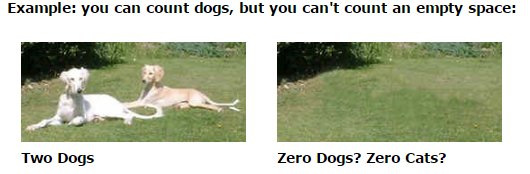 An empty patch of grass is just an empty patch of grass!But about 3,000 years ago people needed to tell the difference between numbers like 4 and 40. Without the zero they look the same! So they used a “placeholder”, a space or special symbol, to show “there are no digits here”5  2     So, “5  2” meant “502”The idea of zero had begun, but it wasn’t for another thousand years or so that people started thinking of it as an actual number.But now we can think, “I had 3 oranges, then I ate the 3 oranges, now I have zero oranges.”The Whole NumbersSo, let us add zero to the counting numbers to make a new set of numbers. We need a new name, and that name is “Whole Numbers”:The Natural Numbers (N)Natural numbers can mean:the “counting numbers”: {1, 2, 3…}or the “whole numbers”: {0, 1, 3…}depending on the subject. The controversy is caused by whether zero is “natural” or not.Negative NumbersWe can count forward: 1, 2, 3, 4…When we can backwards we have negative numbers -1, -2, -3, -4…When a number is less than zero it is simply negative. Integers (Z)If we include the negative numbers with the whole numbers, we have a new set of numbers that are called integers.The integers include zero, the counting numbers, and the negative of the counting numbers. Rational Numbers (Q)Any number that can be written as a fraction is called a Rational Number.Rational numbers include:all the integers and all fractionsIRRATIONAL NUMBERSIf you draw a square (of size “1”), what is the distance across the diagonal?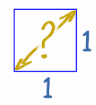 You know that the is the square root of 2, which is 1.4142135623730950…(etc)But it is not a number like 3, or five-thirds. So it is not a rational number. We call them Irrational Numbers.  Some examples are  π (Pi)You need irrational numbers to:find the diagonal distance across some squares,to work out lots of calculations with circles (using π)We really should include irrational numbers. Thus, we need to introduce a new set of numbers…REAL NUMBERS (R) Real numbers include:the rational numbers, and the irrational numbersA Real Number can be thought of as any number.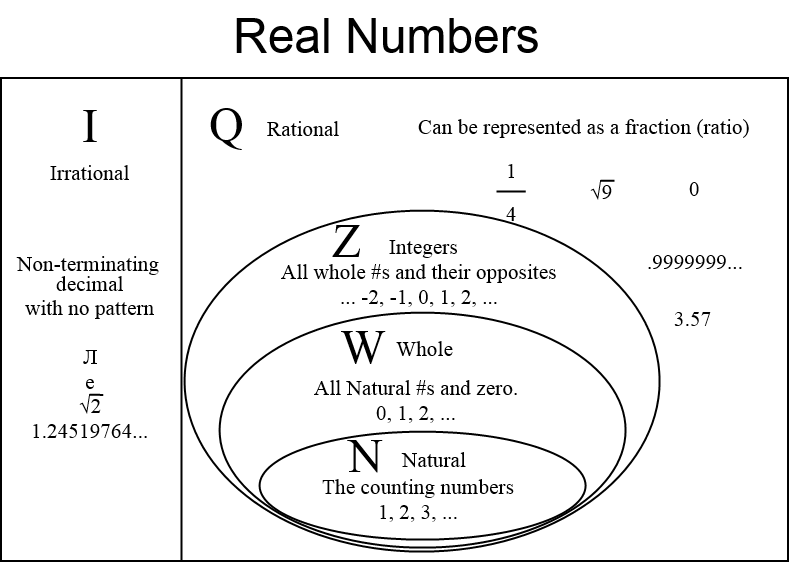 RULESIGN: KEEP the common sign VALUE: ADD the numbersExample 1:  (+2) + (+1)SIGN      Both are (+) so the answer will be (+)QUANTITY   2 + 1 = 3ANSWER: 	Therefore the answer is ________Example 2:  (–2) + (–4)SIGN     Both are (-) so the answer will be (-)QUANTITY   2 + 4 = 6ANSWER:  Therefore the answer is _________a. (+3) + (+7)=b. (–9) + (–3)=c. (+3) + (+2) = d. (–8) + (–5)=RULESIGN: Keep the sign of the larger number (ignoring the sign) VALUE :Then find the difference between the two numbers (without the signs)Example 3:  (-8) + (+1)SIGN     Which number is larger, 8 or 1?                    8 is (–) therefore the answer will be (–)QUANTITY  8 is larger than 1 by how much? (or 8-1)                        = 7ANSWER:  Therefore the answer is ________Example  4:  (-2) + (+4)SIGN    Which number is larger, 4 or 2?                  4 is (+) therefore the answer will be (+)QUANTITY  4 is larger than 2 by how much? (or 4-2)                                       = 2ANSWER: Therefore the answer is _________a. (–3) + (+7)=b. (–9) + (+3)=c. (–3) + (+2) = d. (+8) + (–5) + (-3) +  (+4)=Example 5:  (+8) –  (+1)Add the opposite: (+8) + (–1)SIGN    Which number is larger, 8 or 1?  8 is (+) therefore the answer will be (+)QUANTITY 8 is larger than 1 by how much?  7ANSWER:  Therefore the answer is ________Example 6:  (–2) – (+4)Add the opposite: (–2) + (-4)SIGN  Both numbers are (–), so the answer will be (–)QUANTITY  2 + 4 = 6ANSWER:  Therefore the answer is _________a. (–6) – (+4)=b. (–9) – (–9)=c. (–3) – (+3) = d. (+8) – (–5) + (+3) – (–2) =(+) x (+) or (+) ÷ (+) = (     )(–) x (–) or (–) ÷ (–) = (     )(+) x (–) or (+) ÷ (–) = (     )(–) x (+) or (–) ÷ (+) = (     )Example 7:  (+8) x  (-4)SIGN     (+) x (-) = (      )QUANTITY    8 x 4 = 32ANSWER:  Therefore the answer is ________Example 8:  SIGN      (–) ÷ (–) = (     )
QUANTITY   6 x 2 = 3ANSWER:  Therefore the answer is _________a. (–6) x (+4)=b. (–9)(–9)(+4)=c. (–1) ÷ (+4)=d. (–9) ÷ (–9)=e. =* Integers and exponents:* Integers and exponents:* Integers and exponents:e. =f. (-1)3 =g. (–5)2 (4)h. –52 (4)Adding Integers:(+4) + (+2) = ______
			(+3) + (+5) = ______To add two positive integers, we…(-3) + (-5) = ______
(-4) + (-2) = ______To add two negative integers, we…(+5) + (-3) = ______
(-7) + (+3) = ______To add one positive and one negative integer, we…Subtracting Integers(–4) – (–3) = (–4) + (+3) = ______(+4) – (+6) = (+4) + (–6) = ______To subtract integers, we…Multiplying or Dividing Integers(+9) x (+3) = ______
(+60) ÷ (+4) = ______To multiply or divide two positive numbers, we…(–4) x (–7) = ______
(–36) ÷ (–12) = ______To multiply or divide two negative numbers, we…(–6) x (+5) = ______
(–40) ÷ (+4) = ______
(+4) x (–6) = ______
(+20) ÷ (–4) = ______To multiply or divide one positive and one negative number, we…Exponents and Integers(-2)2   = ______
-22   = ______To evaluate the power, the exponent is only applied to the base, which is directly to the left of the exponent.  What is the difference between question a. and b.?